19 апреля 2018 в рамках IX МНСК «Цифровая экономика: новая парадигма развития» в Финансовом Университете при Правительстве Российской Федерации по адресу Улица Тверская, д. 22/3, ауд.115 была проведена викторина на тему «Электронные сервисы в реализации финансовой грамотности населения». Инициаторами проведения данного мероприятия стали студенты третьего курса факультета Государственного управления и финансового контроля. В реализации идеи им помогли доценты кафедры «Государственного и муниципального управления» Прокофьев М.Н. и Токмурзин Т.М.В ходе данного мероприятия были рассмотрены вопросы, касающиеся обучения населения рациональному использованию своих финансовых средств и грамотного их инвестирования, а также представлены научные наработки студентов в данной сфере.Диплом первой степени заслужили Сейдалин Асхат Жанабаевич гр. ГМУ 3-2 и Захарова Полина Андреевна гр. ГМУ 3-3 с работой на тему «Электронная цифровая подпись, как инструмент финансовой деятельности»Дипломы второй степени были присуждены работам:Миюзова Романа Евгеньевича  гр. ГМУ 3-4 «Финансовая грамотность: новые каналы взаимодействия»;Фроловой Анастасии Александровны гр. ГМУ 3-4	«Инвестиции: эффективные отрасли вложения активов»;Дипломы 3-й степени получили работы:Бухариной Екатерины Максимовны гр. ГМУ 3-4 «Внедрение проекта финансовой грамотности в образовательную сферу»;Степанова Елизавета Алексеевна	гр. ГМУ 4-3 «Совершенствование системы государственного регулирования внешней торговли»; и Калиновой Виктории Дмитриевны гр. ГМУ 3-4	«Основы финансовой грамотности для детей, как ключевой момент развития ребенка»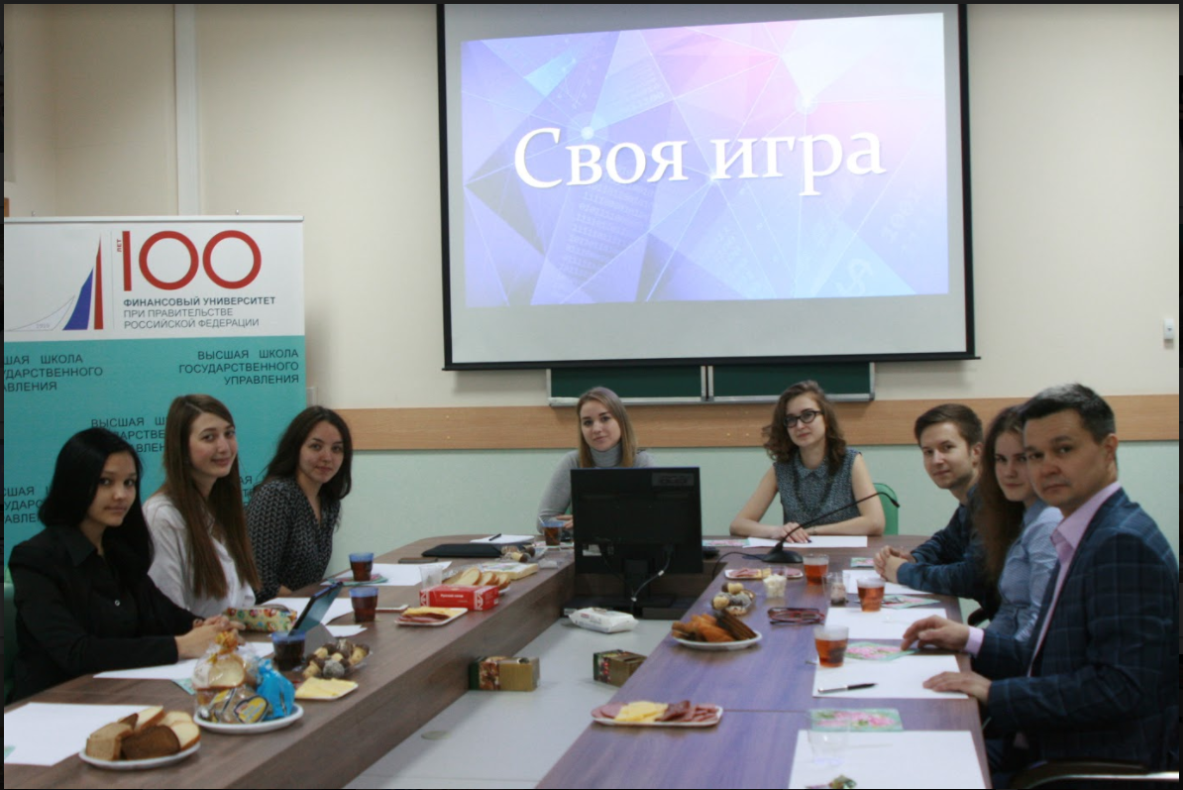 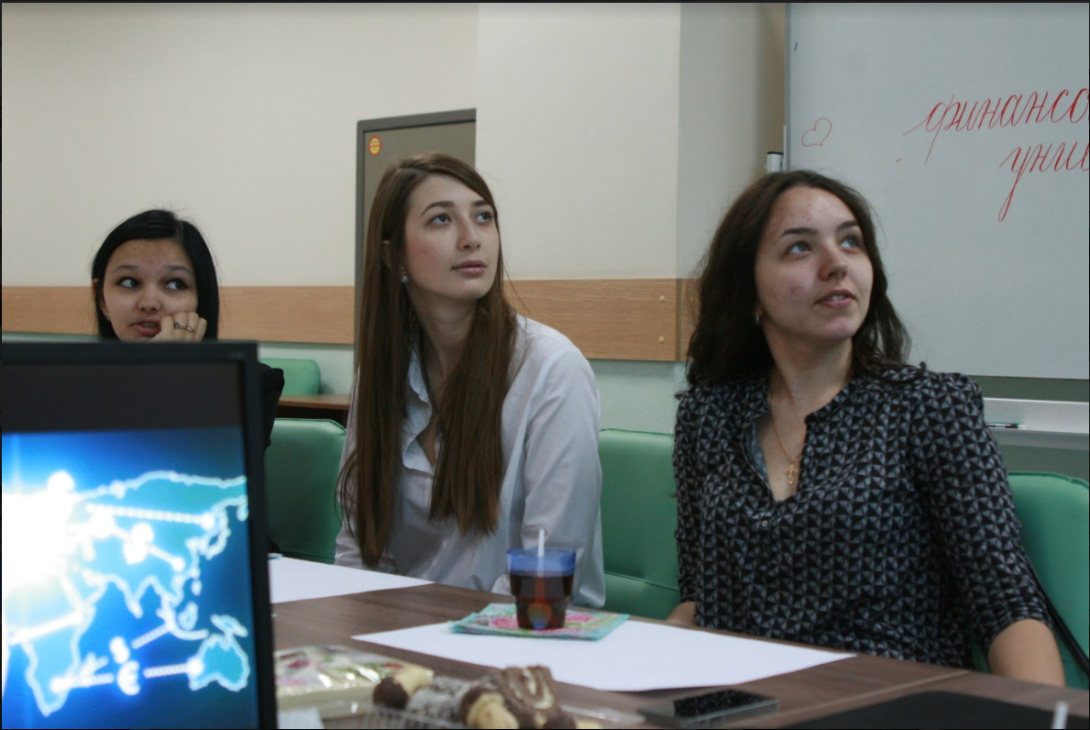 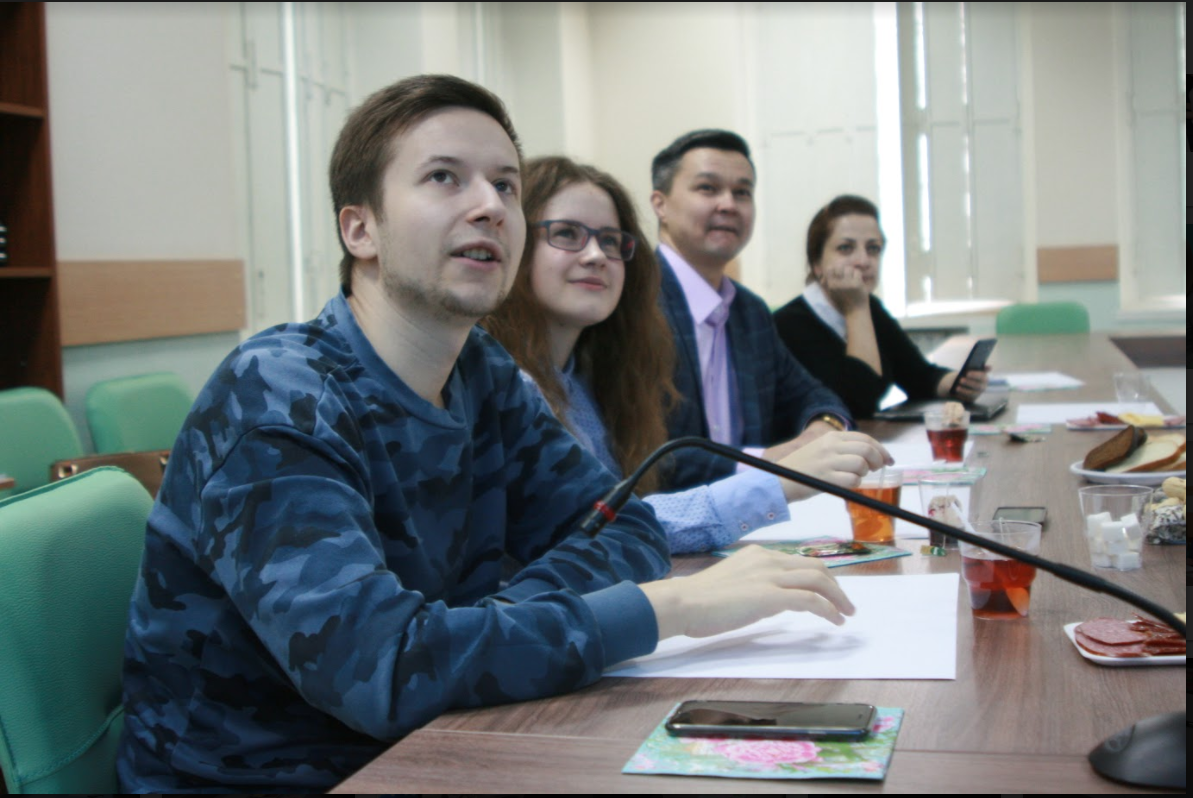 